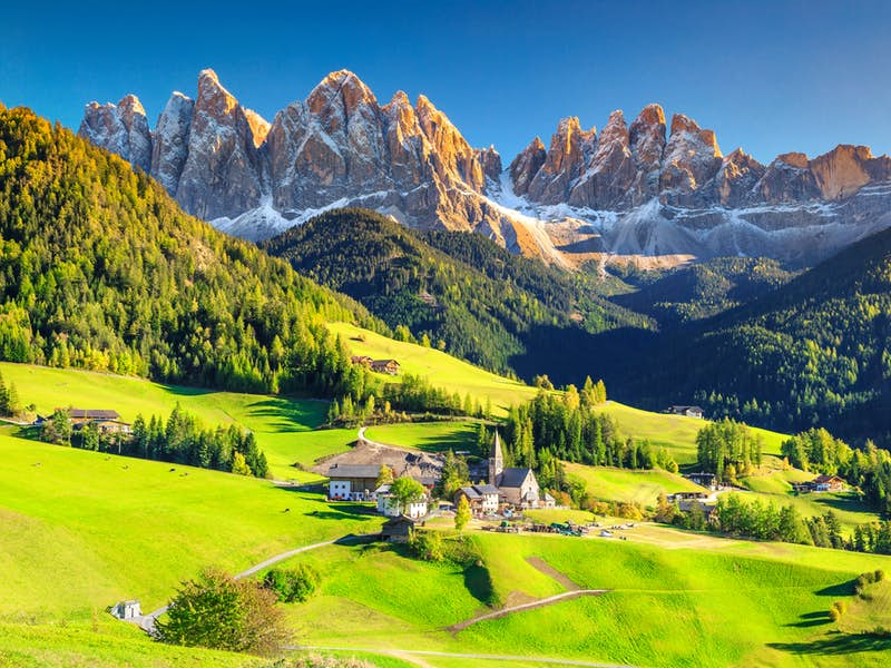 Un trésor de l’Italie, les Dolomites.Les Dolomites, au sud des Alpes, en Italie,Au caractère bien planté, les sommets gris,Découpés, parfois effilés, parfois droit taillés,Très variés, élancés, déchirent le ciel azuré,Contrastent avec les vallons verdoyants à Saint MagdalenaAux sapins céladon sombre, déployés à son pasEt aux prés verdoyants illuminant le cadre magiqueOù se blottit le délicieux village romantique.La roche grisâtre, du gris perle à l’ardoise sombreDont le minéral se nourrit de la clarté et de l’ombreReflète la luminosité du soleil qui l’illumineAu levant et au couchant dans des décors sublimes.Il quitte son ton terne pour s’embellir d’or,D’ambre, de délicats marrons sur les contrefortsOù la blancheur opale avec la brume matinaleDépose à ses pieds de la vapeur subliminale.Le sédiment abrupt, vertical se tend vers le firmament,Déchiqueté, droit comme un I, aux sommets saillants.De nombreux lacs se nichent dans les cuvettes,Ils s’enjolivent d’azur majestueux de la voûte céleste,Entourés du vert délicat du tapis herbeuxParsemé de pierres sédimentaires aux tons fabuleux.Le spectacle est merveilleux, changeant, féérique,Il offre des tableaux différents mais toujours fantastiques.Marie Laborde